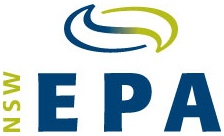 Receiving facility details for Metropolitan Levy Area online waste tracking Business Details:Site DetailsContact DetailsEPA2015/0080Trading Name:Street Address/PO Box:Street Address/PO Box:Suburb:State:Postcode:  ABN:Site Name:Licence Number (if known):   Licence Number (if known):   Street Address:Suburb:State:Postcode:Phone:Mobile:  Fax:Email:Given Name:SurnameAddress/PO Box:Address/PO Box:Suburb:State:PostcodePhone number:Email:Completed by:Company:Date: